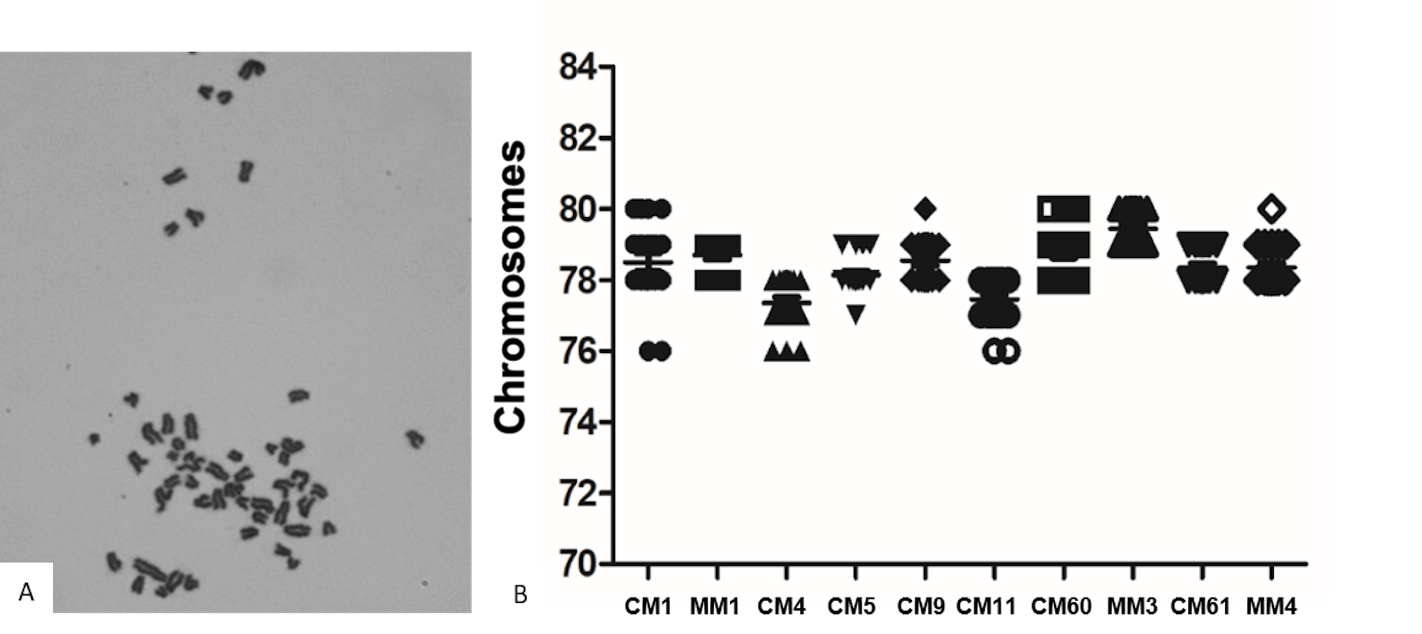 Supplementary Figure 2. Chromosomal preparation from cell culture of female dog mammary gland carcinoma (A). Graphic representation of chromosomal alterations in different cultures of canine mammary gland cancer and its metastases (B).Supplementary Table 1: Mammary gland tumors information used to obtain neoplastic cells cultured in vitro.Supplementary Table 2. Primary antibodies used in immunochemistry to characterize the molecular phenotype from mammary gland tumors.Supplementary Table 3. Primary antibodies used in cell immunofluorescence to characterize the cell clone (cell origin) that was expanded in each culture.IdentificationHistologic ClassificationGraduationAcquisition techniqueCollagenase/explant timeActual culture passageIdentificationHistologic ClassificationGraduationAcquisition techniqueCollagenase/explant timeActual culture passageCM1Solid CarcinomaGrade IICollagenase4 hoursP10MM1Solid Carcinoma-Collagenase4 hoursP10CM2ComedocarcinomaGrade IICollagenaseOvernight-CM3ComedocarcinomaGrade IICollagenaseOvernight-CM4TubulopapillaryGrade IICollagenase4 hoursP10CM5TubulopapillaryGrade IICollagenase4 hoursP10CM6Carcinoma–mixed typeGrade IExplant15 days-CM7Carcinoma–mixed typeGrade IIExplant7 dayss-CM8ComedocarcinomaGrade IICollagenase4 hours-CM9TubulopapillaryGrade IICollagenase4 hoursP10CM10Carcinoma–mixed typeGrade ICollagenase4 hours-CM11TubulopapillaryGrade ICollagenase3 hoursP10CM12Carcinoma–mixed typeGrade IICollagenase4 hours-CM13Carcinoma–mixed typeGrade IICollagenase4 hours-CM14Carcinoma–mixed typeGrade ICollagenase4 hours-CM15Carcinoma–mixed typeGrade IICollagenase4 hours-CM60Adenosquamous carcinomaGrade IICollagenase IV3 hoursP10CM61ComedocarcinomaGrade IIICollagenase IV3 hoursP10MM3CM60 Metastasis-Collagenase IV3 hoursP10MM4CM61 Metastasis-Collagenase IV3 hoursP10Neoplasms were classified following Goldschmidt et al., 2011.Neoplasms were classified following Goldschmidt et al., 2011.Neoplasms were classified following Goldschmidt et al., 2011.Neoplasms were classified following Goldschmidt et al., 2011.Neoplasms were classified following Goldschmidt et al., 2011.Neoplasms were classified following Goldschmidt et al., 2011.AntibodyManufactureCloneDilutionImunolocalizationP63Dako, Agilent Technologies, Santa Clara, CA, USA4A41:100NucleiHER2Roche Diagnostics, Risch-Rotkreuz, Switzerland4B51:400MembraneERαSanta Cruz Biotechnology®, Santa Cruz, CA, USAC3111:50NucleiPRRoche Diagnostics, Risch-Rotkreuz, Switzerland1E2PredilutedNucleiKi-67Dako, Agilent Technologies, Santa Clara, CA, USAMIB11:50NucleiCK5/6Dako, Agilent Technologies, Santa Clara, CA, USAD5/16B41:10CitoplasmEGFRInvitrogen, Thermo Fisher Scientific Corporation, Carlsbad, CA, USA31G71:20CitoplasmAntibodyManufactureCloneDilutionImunolocalizationPan-citoqueratinInvitrogen, Thermo Fisher Scientific Corporation, Carlsbad, CA, USAAE1/AE31:300CitoplasmVimentinInvitrogen, Thermo Fisher Scientific Corporation, Carlsbad, CA, USAV91:300CitoplasmCK8/18Novocastra, Vision BioSystems Ltd, Newcastle, UK, Europe5D31:600Citoplasm